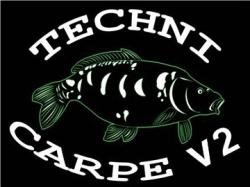 La passion de la pêche sportiveCONCOURS SILURE Organisé par : TECHNICARPE V2Sur le plan d’eau de la haute Mayenne.Saint Fraimbault de prièresEn bateau par équipe (2 pêcheurs)                                       Ou                        En float tube (1 pêcheur)Le Samedi 10  juin 2017.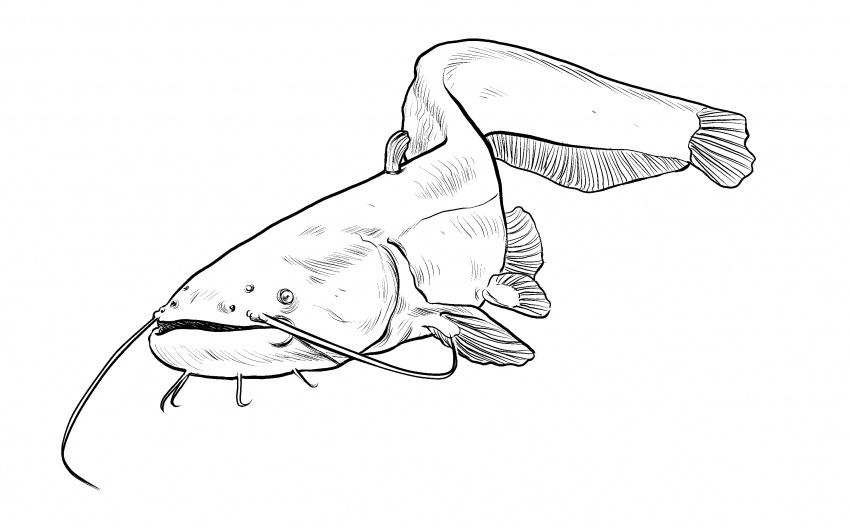 REGLEMENTARTICLE 1. – COMPETENCESa-La partie réglementaire de ce concours est édictée par le Technicarpe V2 :    	A charge du comité d'organisation du concours silure 2017 de faire appliquer ce  	Règlement.b- Le comité d’organisation et d’arbitrage est dirigé par les membres du bureau duTechnicarpe V2 ARTICLE 2. – DEROULEMENTa- Le Technicarpe V2 organise un concours silure ouvert à tout titulaire d’une   	 Carte de pêche en règle. Une copie de celle-ci devra être fournie avec l’inscription.   	 Les mineurs doivent présenter, à l’inscription, une autorisation parentale signée.b-Le concours de pêche silure se déroulera sur le secteur du lac de haute Mayenne.    	Les zones de pêche seront présentées au PC le jour de la manifestation.     	La pêche entre le barrage et la ligne de bouée est interdite au bateau et float tube.c – Pour une question d’organisation (une seule descente à bateau sur le secteur) il serait préférable que les participants évoluant en bateau arrivent le vendredi afin que les embarcations soient toutes mises à l’eau la veille du concours.Les participants pourront dormir au bord de l’eau à condition de prévoir le matériel de campement adapté à la pêche (bivyland). Il ne sera toutefois toléré aucun débordement sous peine de ne pouvoir assister au concours du samedi. Des commissaires s’assureront du respect des règles comportementales.Des membres de l’organisation seront la pour vous accueillir à partir de 16 hLe repérage des lieux et l’échosondage seront possibles pour les personnes qui le  souhaitentLes personnes n’ayant pas la possibilité d’arriver la veille doivent s’organiser en conséquence pour être  à l’heure de l’annonce   des directives concernant le concours. Départ du concours 7h00.d –La compétition se déroule en bateau par équipe de deux. L’inscription d’un bateau avec un seul pêcheur est possible cependant le montant de l’inscription restera identique ; à savoir 60 euros par bateaue-Le concours débutera à 7 heures pour se terminer à 17h00.            Un coup de trompe fera office de signal de début et de fin de pêche.Au retour des concurrents un pot de départ avec 1  sandwich saucisse sera offert lors    de La remise des lotsf-Tout participant engagé sera dans l’obligation d’autoriser les organisateurs à utiliser d’éventuelles photos pour la promotion et les comptes rendus de la compétition.g-L’utilisation du clonck et de l’échosondeur sont autorisésSeul le silure sera comptabilisé et sans limite de tailleL’organisateur (TECHNI CARPE)  ne fournit ni vifs, ni eschesL’anguille, le mulet, la truite, brochet, sandre, black bass et écrevisse mortes ou vivantes sont interdits comme vifs (contrôle réalisé lors de la  mise à l’eau des embarcations).La pêche à la traine est interditeARTICLE 3. – ÉQUIPAGES ET ÉQUIPEMENTSToutes les techniques légales de pêche du silure selon la règlementation de pêche à l’aide d’une embarcation sont autorisées. Rappel : pêche à la traine interdite. Les formes, matériaux, dimensions, etc. des cannes, moulinets, lignes, hameçons employés pour la compétition sont libres, mais doivent être en accord avec l’esprit sportif de la compétition et de  la législation française en matière de pêche. Les pêcheurs veilleront en toutes circonstances à adopter un comportement respectueux envers le poisson, afin notamment de préserver intacte l’intégrité physique de leurs prises.c- 	Il est interdit d'utiliser plus de deux cannes par pêcheur en action de pêche.d- 	Les concurrents doivent utiliser leurs mains pour hisser les poissons à bord. 	Les gaffes, pinces à poissons ou tous autres ustensiles pouvant porter 	préjudice à l’intégrité des silures sont formellement interdits. e -	 Chaque bateau devra posséder une bâche ou grand tapis et l'utiliser pour manipuler les    silures.ARTICLE 4. – NAVIGATION      a- 	Le port des gilets de sauvetage est obligatoire, c’est le seul équipement capable de préserver les concurrents de la noyade en cas de chute à l’eau.      b-   La navigation sur le lac se fera uniquement à l’aide de moteur électrique, 	Rames ou palmes. Moteur thermique interdit.La navigation sur le lac se fera sous l’entière responsabilité des concurrents, le TECHNI CARPE V2, organisateur,  ne pourra être tenus responsable en cas d’accidents  ou de problèmes durant le concoursLes concurrents doivent laisser une distance minimum respectable entre les embarcations de 20  mètres. La pêche du bord est interdite.Toute embarcation à proximité d’une autre en difficulté lui devra assistance ARTICLE 5 – ENREGISTREMENTS DES PRISESFiche officielle :Le commissaire donnera une fiche officielle de captures. Les détails suivants seront àRemplir :- Le nom du pêcheur qui a capturé le poisson pour un float tub- Le nom des 2 pêcheurs qui ont capturés le poisson pour un bateau- L’heure de la capture lors de l’homologation- La taille du poisson en cm- La signature des deux membres de l’équipe et des commissaires pour un bateau- La signature du pêcheur et des commissaires pour un float Chaque secteur disposera d’une équipe de commissaires. Les participants disposeront du N° de téléphone du commissaire de chaque secteur ainsi que des organisateurs. Les mesures se font du bout de la queue à l'extrémité de la mâchoire inférieure des   Silures.Le mètre ruban doit être positionné contre le flan du  poisson et non sur le dos du Poisson.-Les équipages qui capturent un poisson devront le faire homologuer auprès de l’un des   commissaires du bord  ou en bateau.Les concurrents effectuent eux-mêmes les mesures sous le contrôle des commissaires qui procèdent à l’enregistrement de la prise (taille, points accordés), avant remise des poissons dans leur milieu. Les captures doivent être présentées aux bateaux de contrôles vivantes et en état    d’être  remises à l’eau avec 100% des chances de survie. Tout poisson présenté mort, portant des traces d’encordement ou n’arrivant pas à repartir ne sera pas comptabilisé. Le calcul des points engendrant le classement des participants se fait comme suit :10 points du centimètre avec cumul des  centimètres des prises plus 30 points par  priseEn cas d’égalité, l’équipe ayant pris le plus long poisson sera déclarée vainqueur.ARTICLE 6. – INFRACTIONS AU REGLEMENTSera considéré comme infraction, toute action non conforme aux normes établiesdans ce règlement.Si une infraction est constatée, seul le comité d’organisation est compétent pour se prononcer sur une éventuelle sanction.Suivant le degré de l’infraction, le comité d’organisation pourra déclasser les concurrents et aller jusqu’à la disqualification voir expulsion.Toutes les décisions prises par le comité seront motivées, définitives et non contestablesLe Technicarpe V 2  décline toute responsabilité en cas de vol ou de dégradation matériel lors de cette Manifestatione - le Technicarpe v2 se réserve le droit de modifier tout ou une partie des règles et 	Conditions à tout moment. ARTICLE 7. – DOTATIONLa dotation se fera sous forme de bons d’achat  et différent lots Le concours sera réalisé comme suit avec dotation distincte : Un classement bateau un classement float tube                                                                           Le Comité d’organisation du Techni carpe V2Page à imprimer pour le concoursInscription Concours SILURE  TECHNI CARPE V2  10 juin 2017 Les inscriptions sont ouvertes dès la réception des dossiers, de la publication dans les revues spécialisées, dans les journaux, sur internet via des sites de pêche et dans les magasins spécialisés. Elles doivent parvenir uniquement par courrier à l’adresse indiqué ci-dessous. Date limite des inscriptions : 1 er juin 2017Concours bateau : 	2 cannes par pêcheurs, 2 pêcheurs maxi par embarcation 			Tarif 60 euros par embarcationNb : 	si un concurrent souhaite pêcher seul sur son bateau le tarif reste identique à savoir 60 	euros par embarcation Concours Float tube : 2 cannes par pêcheur 			Tarif 25 euros par float tube (1 pêcheur)Celle-ci doivent parvenir accompagnées du règlement à l’ordre de TECHNI CARPE V2, avec les attestations d’assurance, de décharges et attestations parentale pour les mineurs  dûment complétées chez : Mr Margerie Jérôme. Rue des Bruyères 53440 LA BAZOGE MONTPINCONEncaissement des chèques le 10 mai 2017Renseignements complémentaires : ROCTON Jérémy : 06-40-21-26-41 Page à imprimer pour le concoursConcours silure DU TECHNI CARPE V2 2017INSCRIPTIONMerci de bien noter votre adresse mail (obligatoire) :Nom capitaine :                                             Prénom :                                          Age : Adresse complète :       Tel portable : Je certifie avoir pris connaissance des infos notées ci-dessus, et du règlement. Je m’engage à respecter les règles. Mention lu et approuvé suivi de votre signature-----------------------------------------------------------------------------------------------------------------Merci de bien noter votre adresse mail (obligatoire) :Nom coéquipier :                                             Prénom :                                          Age : Adresse complète :       Tel portable : Je certifie avoir pris connaissance des infos notées ci-dessus, et du règlement. Je m’engage à respecter les règles. Mention lu et approuvé suivi de votre signaturePage à imprimer pour le concoursConcours silure DU TECHNI CARPE V2 2017Décharges de responsabilitésDECHARGE DE RESPONSABILITE CAPITAINE. Ne met pas en cause le club TECHNI CARPE V2 selon conditions ci-dessus Je soussigné M ........................................................................................................................... Concurrent à concours silure technicarpe V2, du 10 Juin 2017 , accepte à assumer ma pleine et entière responsabilité en cas d’accident ou d’incident matériel et humain pendant la durée de la manifestation, y compris les risques liés à l’utilisation d’un bateau et float tube pendant cette épreuve ( Noyade). Je certifie que je possède une assurance responsabilité civile (joindre obligatoirement une copie) Nom : ………………………………….Prénom : .................................................................... Adresse :....................................................................................................................................... ...................................................................................................................................................... Signature, suivi de la mention «Lu et Approuvé»…………………………………………….. Si l’un des concurrents est mineur l’attestation d’assurance sera celle des parents et devra être accompagnée  d’une autorisation des parents signéeDECHARGE DE RESPONSABILITE EQUIPIER. Ne met pas en cause le club TECHNI CARPE V2 selon conditions ci-dessus Je soussigné M ........................................................................................................................... Concurrent à concours silure technicarpe V2, du 10 Juin 2017 , accepte à assumer ma pleine et entière responsabilité en cas d’accident ou d’incident matériel et humain pendant la durée de la manifestation, y compris les risques liés à l’utilisation d’un bateau et float tube pendant cette épreuve ( Noyade). Je certifie que je possède une assurance responsabilité civile (joindre obligatoirement une copie)Si l’un des concurrents est mineur l’attestation d’assurance sera celle des parents et devra être accompagnée d’une autorisation des parents signée